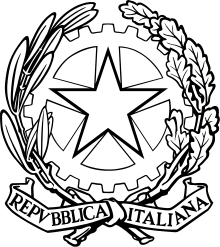 Ministero dell’Istruzione e del MeritoIstituto Comprensivo Statale Como Albatep.zza IV Novembre, 1 – 22100 Como  Tel. 031 524656  Sito web: www.icscomoalbate.edu.it  e-mail: coic81200t@istruzione.it  pec: coic81200t@pec.istruzione.it 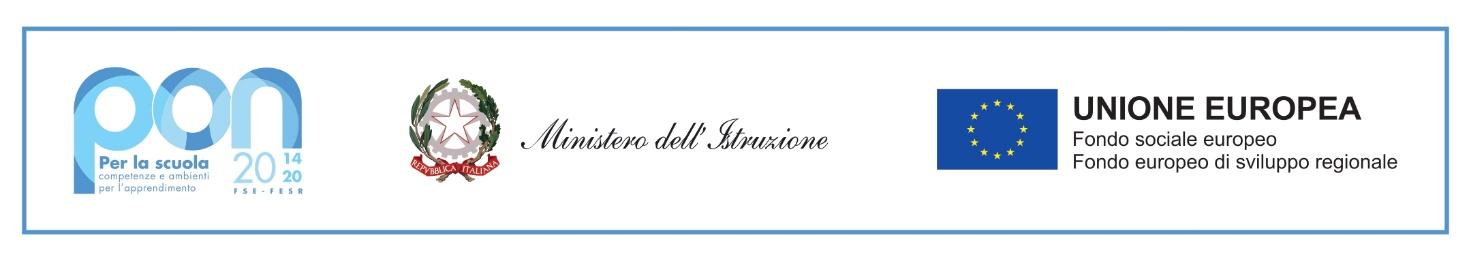 RELAZIONE PER ADOZIONE LIBRI DI TESTOANNO SCOLASTICO 20_____/20______SCUOLA PRIMARIA "KOLBE"La sottoscritta ______________________________________________   			🗆	titolaredocente		🗆	di Religione🗆	di Lingua inglesechiede di adottare per la classi ______________________ in sostituzione di TITOLO:               ____________________________AUTORE:             ____________________________CASA EDITRICE: ____________________________CODICE ISBN:     ____________________________a partire dal prossimo anno scolastico 20________/20________  il seguente libro di testo:TITOLO:            __________________________________________________________AUTORE:	__________________________________________________________CASA EDITRICE: ________________________________________________________CODICE ISBN:      Area scientifica __________________ - Area Antropologica __________________per le seguenti motivazioni: IL PARERE DEL CONSIGLIO DI INTERCLASSE RISULTA FAVOREVOLE.Como, lì _______ maggio 20___________FIRME		_____________________________________________________________________